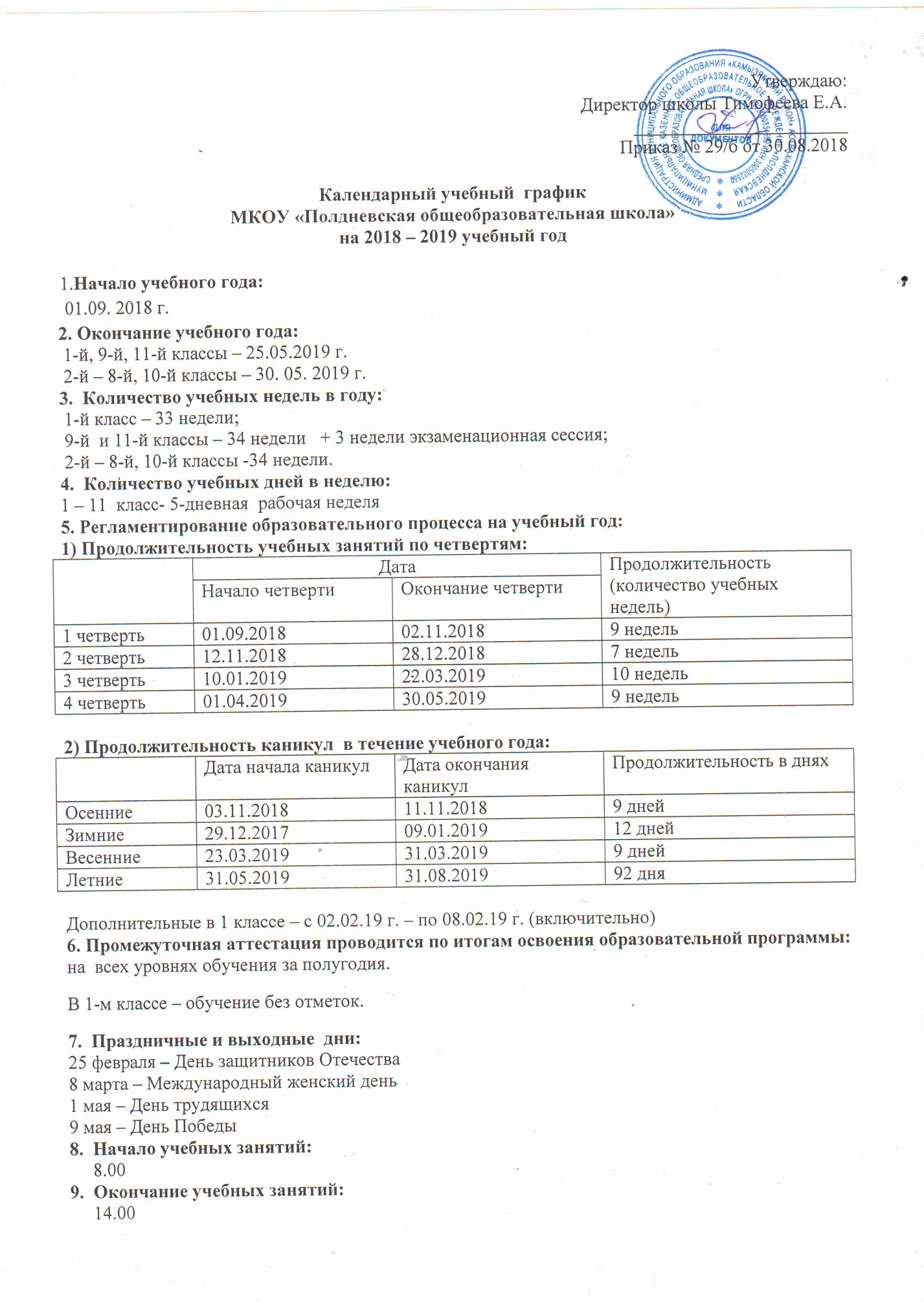                  1.Начало учебного года:                  01.09. 2018 г.2. Окончание учебного года:  9-й, 11-й классы – 25.05.2019 г. 1-й – 8-й, 10-й классы – 30. 05. 2019 г.3.  Количество учебных недель в году:  1-й класс – 33 недели; 9-й  и 11-й классы – 34 недели   + 3 недели экзаменационная сессия; 2-й – 8-й, 10-й классы -34 недели.4.  Количество учебных дней в неделю: 1 – 11  класс- 5-дневная  рабочая неделя5. Регламентирование образовательного процесса на учебный год:1) Продолжительность учебных занятий по четвертям:2) Продолжительность каникул  в течение учебного года:Дополнительные в 1 классе – с 04.02.19 г. – по 10.02.19 г. (включительно)6. Промежуточная аттестация проводится по итогам освоения образовательной программы:
на  всех уровнях обучения за полугодия.В 1-м классе – обучение без отметок.7.  Праздничные и выходные  дни:25 февраля – День защитников Отечества8 марта – Международный женский день1 мая – День трудящихся 9 мая – День Победы 8.  Начало учебных занятий:     8.00 9.  Окончание учебных занятий:     14.0010.  Продолжительность урока: 40 минут – 2-11 классы; 35 минут в I полугодии, 40 минут во втором полугодии – 1 класс.11.  Продолжительность перемен:       короткие – 10 минут, длинные – 20 минут.12.  Расписание звонков:13.  Сменность занятий:            I смена14.Продолжительность учебного года во 2-11 классе на уровне начального общего образовании, основного общего образования и среднего общего образования  составляет не менее 34 учебных недель  без учета государственной итоговой аттестации, в 1 классе – 33  недели (1 неделя-дополнительные  каникулы»15. Начало и окончание работы кружков:          начало – 15 00    окончание – 18 00                 16.Проведение промежуточной аттестации в переводных классах:Промежуточная аттестация  в промежуточных классах(2-8,10)  в форме итоговых контрольных процедур  проводится с 20.04 по 28.05. 2019 года без прекращения общеобразовательного процесса.17.Проведение государственной итоговой аттестации в 9,11 классах:Срок проведения государственной итоговой аттестации обучающихся  устанавливается  Министерством образования и науки Российской Федерации.ДатаДатаПродолжительность (количество учебных  недель)Начало четвертиОкончание четвертиПродолжительность (количество учебных  недель)1 четверть01.09.201802.11.20189 недель2 четверть12.11.201828.12.20187 недель3 четверть10.01.201922.03.201910 недель4 четверть01.04.201930.05.20198 недельДата начала каникулДата окончания каникулПродолжительность в дняхОсенние03.11.201811.11.20189 днейЗимние 29.12.201709.01.201912 днейВесенние23.03.201931.03.20199 днейЛетние 31.05.201931.08.201992 дня1 смена: 1-й урок – 8 00 – 8 40               2-й урок – 8 50 – 9 30               3-й урок – 9 50 – 10 30               4-й урок – 10 50 – 11 30               5-й урок – 11 40 – 12 20               6-й урок – 12 30 – 13 10               7-й урок – 13 20 – 14 001 класс (1 полугодие)1-й урок – 8 00 – 8 35 2-й урок – 8 50 – 9 25 3-й урок – 9 50 – 10 25 4-й урок – 10 50 – 11 25   (ноябрь, декабрь)